Служба медиации муниципального бюджетного общеобразовательного учреждения 
города Иркутска лицей №3Служба Медиации (далее – СМ) является социальной службой, созданной на базе МБОУ г.Иркутска лицея №3, в целях содействия профилактике конфликтов и социальной реабилитации участников конфликтных ситуаций на основе принципов медиации.В состав Службы Медиации могут входят учащиеся (8-10 кл), сотрудники лицея, родители, прошедшие обучение навыкам ведения процедуры медиации, медиативным технологиям.В 2018 году в лицее создана Служба медиации, в которую вошли педагоги прошедшие курсы повышения квалификации по теме «Введение в медиацию» на базе Байкальской лиги медиаторов (февраль 2018 года). Учащиеся лицея №3, желающие стать Членами Службы медиации, также могут отправить письмо руководителю СМ lednevanm@mail.ru.При поступлении обращения в Службу медиации член Службы медиации производит регистрацию сообщения в Журнале регистрации поступивших обращений по разрешению конфликтных ситуаций в день выявления соответствующей ситуации.Организация и проведение медиативной беседы/процедуры медиации осуществляются в соответствии с Положением «О Службе медиации» Регламентом проведения медиативной беседы/процедуры медиации на основе принципов добровольности, конфиденциальности, беспристрастности, равноправия сторон и компетентности.СМ принимает решение о возможности или невозможности проведения медиативной беседы/процедуры медиации в каждом конкретном случае самостоятельно. При необходимости о принятом решении информируются должностные лица учреждения.Медиативная беседа/процедура медиации начинается в случае согласия конфликтующих сторон на участие в данной программе. Если действия одной или обеих сторон могут быть квалифицированы как административное правонарушение или уголовное преступление, проведение программы невозможно.При конфликтных ситуациях между взрослыми и детьми, необходимо обязательное уведомление родителей (или лиц их замещающих) участника конфликта и их согласие на проведение программы.СМ самостоятельно определяет сроки и этапы проведения программы в каждом отдельном случае.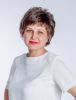 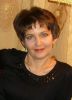 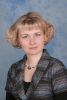 Леднева Наталья Михайловна,
руководитель Службы медиации лицея Сурова Виктория Юрьевна,
медиатор Ларченко Наталья Александровна,
медиатор 